WINNEBAGO COUNTY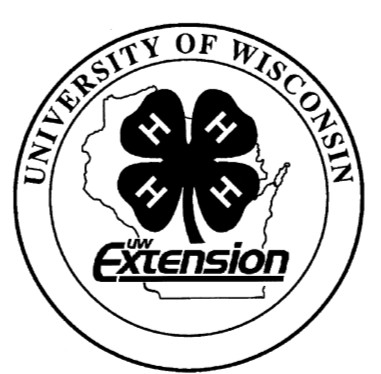 EXOTIC ANIMAL PROJECT RECORD FOR 20 	Ways You Received Help This Year Include:(check all that apply)Exhibits in This Project:Item	Placing(additional page may be added)What did you learn or enjoy in the project this year?What project related skill(s) would you like to learn or improve?Explain why you selected the exotic animal project and how you feel about what you accomplished:List at least 2 exotic animal industry related careers that you can identify.Are your family or friends interested in this project with you?  Yes  	 No  	If yes, what do you do together?Are you interested in a career related to exotic animals?Yes_ 	 No_ 	 Maybe 	Project Worth StatementHas this project been worthwhile to you? Why or why not?Revised 11/2006Things I plan to do and learn this year in this project are: (complete this box between Jan. 1 — May 1)Check When DoneAbout the Project:About the Project:Animal Type# of animalsTotal Value of Animals $_ 	Total Value of Animals $_ 	Management RecordManagement RecordManagement RecordMonthDescription of Work Done (Examples: Daily Care, Feeding, Handling)HoursAttended project training offered by my clubAttended project training offered at the county levelAttended project training offered at District or State LevelGuidance from 4-H Leader/4-H ClubGuidance from Parent/Guardian/Other AdultReading and use of 4-H project guidesReading and use of literature, books, audio visual resourcesOwn knowledgeHelp from friends/other youthOther (describe)